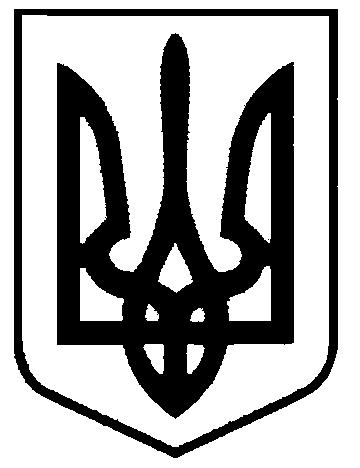 СВАТІВСЬКА МІСЬКА РАДАВИКОНАВЧИЙ КОМІТЕТРІШЕННЯвід  «05» грудня  2016 р.                       м. Сватове                                              №122  Про надання службових житлових приміщень. Розглянувши звернення Костенка Максима Миколайовича, з проханням надати йому  для проживання житлову квартиру № 10 в будинку № 45 по вул. Польова   м. Сватове,  як службову в зв’язку  з необхідністю проживати поблизу роботи,  та клопотання КП «Сватове-благоустрій»   про забезпечення службовим житлом  робітника комунального підприємства, враховуючи пропозиції житлово-побутової комісії щодо раціонального  використання службового житлового фонду Сватівської міської ради, керуючись ст. 30 Закону України «Про місцеве самоврядування в Україні», ст.. 118 ЖК України,  Положенням про порядок надання службових жилих приміщень і користування ними в Українській РСР, затвердженим постановою  постановою Ради Міністрів УРСР  від 4 лютого  1988 р. N 37, Виконавчий комітет Сватівської міської радиВИРІШИВ:Надати Костенко Максиму Миколайовичу  зі складом сім’ї 2 чоловіка службову квартиру  № 10 в будинку № 45  по вул. Польова, м. Сватове житловою площею 17,1 кв.м., загальною площею 27,9 кв.м. на період роботи в КП «Сватове-благоустрій»  .Провідному спеціалісту – юристу Ачкасовій С.О. підготувати ордер на вселення до житлового приміщення.КП «Сватове-благоустрій» укласти з Костенко М.М. договір найму житлового приміщення,  договір на вивезення ТПВ, та привести квартиру до стану придатного до проживання за рахунок коштів підприємства.Контроль за виконанням даного рішення покласти на першого заступника міського голови  Жаданову Л.В.Сватівський міський голова                                                                 Є.В. Рибалко